This form is to be submitted within 60 days after the permit is issued to your facility.Applicable emissions limitations and/or control requirementsRepeat this table or include extra sheets as necessary to include all emission units on site and update as necessary throughout the duration of the permit to include new equipment. Specify the operation(s) and/or equipment which constitute this emission unit or group units listed in the following table along with applicable rules and/or requirements and the applicable emissions limitations and/or control measures. Emissions from this unit or group shall not exceed the listed limitations, and the listed control measures shall be used.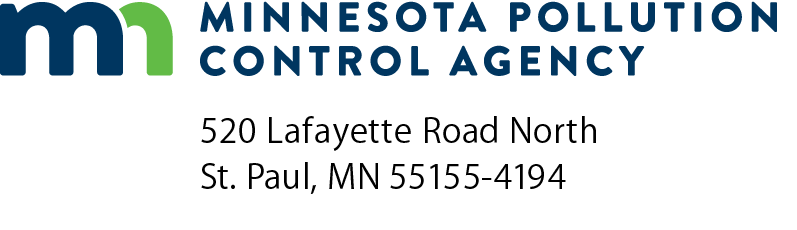 MG-CMPPart 70 Manufacturing General PermitCompliance Management PlanAir Quality Permit ProgramDoc Type: Permit ApplicationFacility informationComplete this section of this form only once for the facility.Refer to the Handbook and application instructions for the Part 70 Manufacturing General Permit for form instructions.Facility informationComplete this section of this form only once for the facility.Refer to the Handbook and application instructions for the Part 70 Manufacturing General Permit for form instructions.Facility informationComplete this section of this form only once for the facility.Refer to the Handbook and application instructions for the Part 70 Manufacturing General Permit for form instructions.Facility informationComplete this section of this form only once for the facility.Refer to the Handbook and application instructions for the Part 70 Manufacturing General Permit for form instructions.Facility informationComplete this section of this form only once for the facility.Refer to the Handbook and application instructions for the Part 70 Manufacturing General Permit for form instructions.Facility informationComplete this section of this form only once for the facility.Refer to the Handbook and application instructions for the Part 70 Manufacturing General Permit for form instructions.a)	AQ Facility ID number:a)	AQ Facility ID number:a)	AQ Facility ID number:b)  Agency Interest ID number:c)	Facility name:Reporting period:Reporting period:Emission source ID numberOperations and/or equipmentApplicable rules/ requirementsApplicable emissionslimitations/control measuresMonitoring, record keeping and/ or testing